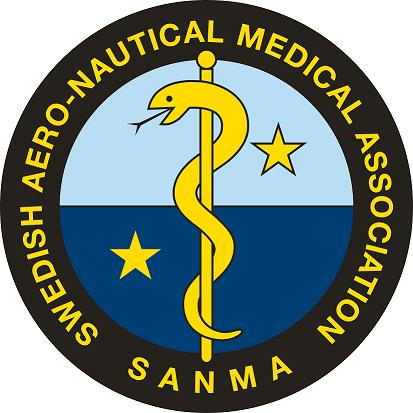          Scientia et Valebat VII                                2/12 2021       Inbjudan and Call for abstracts                          SANMAs traditionsenliga årliga vetenskapliga- och sektionsmöte.                              Fria föredrag eftermiddagen den 2 december kl 13-17,                  ABF-huset Sveavägen 41, Stockholm.                       Kaffepaus beräknas till 1445-1515.                                    200 kr för medlemmar, 300 kr för icke medlemmar. 		   Medlemskap kan lösas på plats.       Föreläsare gratis förståsAbstractbok ingår. Intygat deltagande.För  intresserade fortsätter kvällen med samkväm på närbeläget näringsställe (privat kostnad)                 Föredragens längd blir 15 minuter inkl frågestund                                                                  Dispositionsförslag :              Authors, Institution, Introduction, Materials and Methods, Results, Discussion, Conclusion.                   Även svenska språket går förstås bra att använda.                                Abstracts om 250 ord sänds till sekr claes.bothin@ptj.se  senast 20/10.                                     Bifoga namn på corresponding author, e-mail och mobilnummer